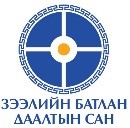  Зээлийн батлан даалтын сан /цаашид Сан/ нь “банк санхүүгийн байгууллагаас зээл авахыг хүссэн боловч барьцаа хөрөнгийн дутагдалтай байгаа жижиг, дунд үйлдвэрлэл эрхлэгчдэд зээлийн батлан даалт гаргах” зорилгоор Монгол Улсын Засгийн Газраас 2012 онд үүсгэн байгуулсан санхүүгийн байгууллага юм.Үндсэн үйл ажиллагаа: Шууд бус батлан даалт Батлан даалтын үлдэгдэл: 25.9 тэрбум төгрөг (2017 оны байдлаар)Ажилтны тоо: 34Гаргасан батлан даалт /тэрбум төгрөг/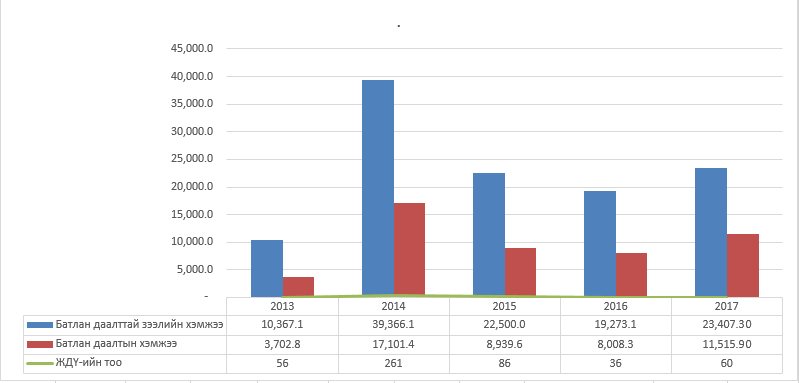 	Үйл ажиллагаа эрхэлсэн 5 жилийн хугацаанд Сан нь 499 зээлдэгчийн 114.9 тэрбум төгрөгийн зээлд 49.2 тэрбум төгрөгийн батлан даалт гаргасан ба 2017 оны эцсийн байдлаар 275 зээлдэгчийн 59,3 тэрбум төгрөгийн зээлд 25.9 тэрбум төгрөгийн батлан даалтын үлдэгдэлтэй байна. 	Ажлын байр нэмэгдүүлсэн байдалСангийн 2017 оны үйл ажиллагааны тайлангийн дагуу Сан нь батлан даалт гаргаснаар нийт 2010 ажлын байр шинээр нэмэгдүүлж, 5150 ажлын байр хадгалж чадсан байна.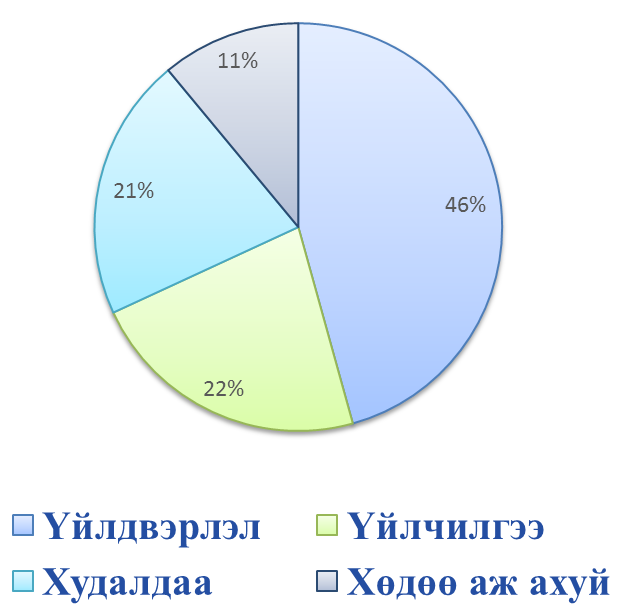 	2017 оны жилийн эцсийн байдлаар батлан даалттай зээлийг салбараар ангилвал 46%-ийг үйлдвэрлэл, 22%-ийг үйлчилгээ харин худалдаа болон хөдөө аж ахуйн салбарт тус тус 21%, 11%-ийг олгосон байна.Хууль эрх зүйн орчинХууль, тогтоолСангийн дагаж мөрдөх хууль, дүрэм, журам, бодлого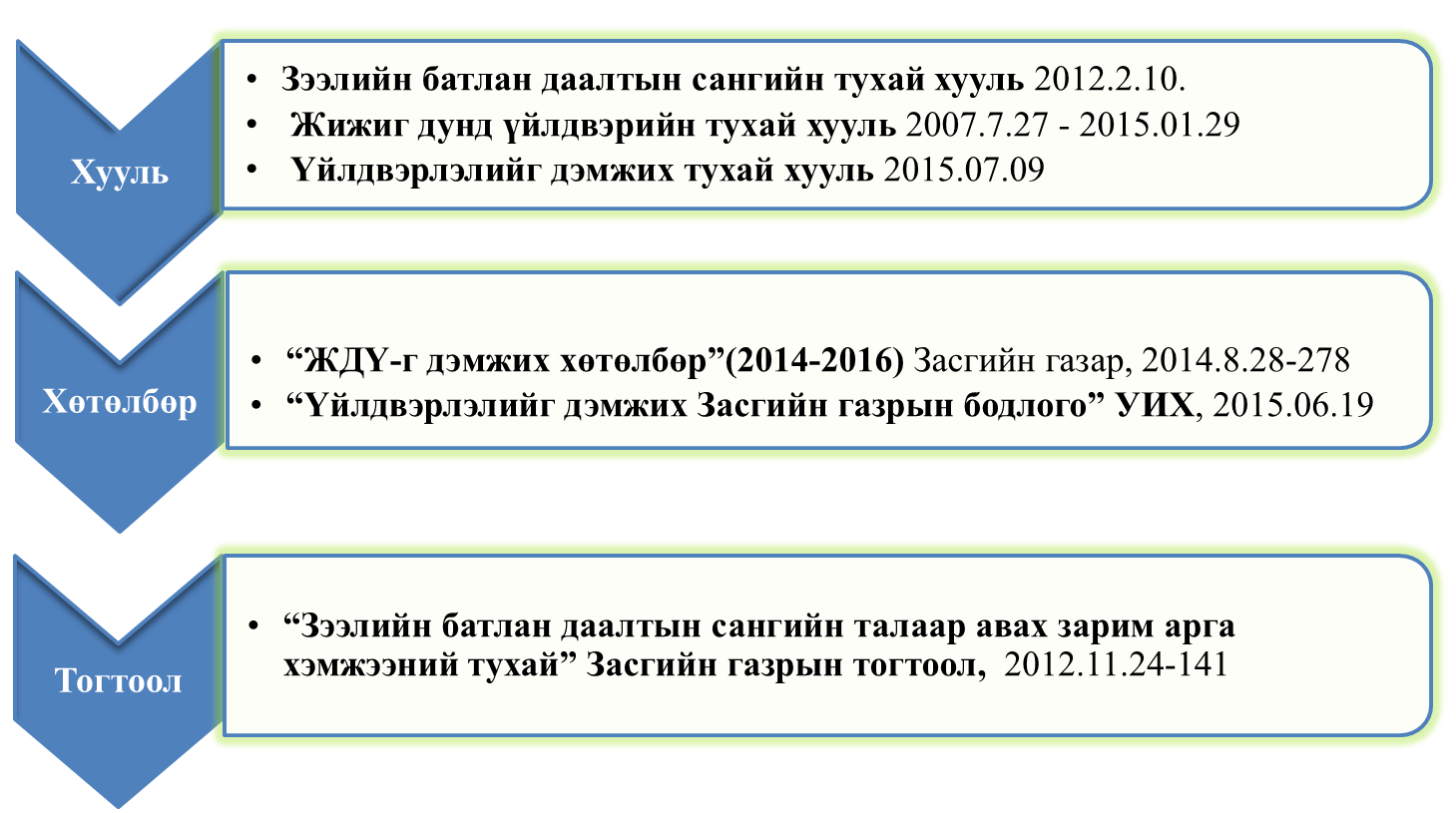 Зээлийн батлан даалтын сангийн тухай хуульЗасгийн газрын тусгай сангийн тухай хуульАж ахуйн нэгжийн орлогын албан татварын тухай хуульЗөрчлийн тухай хуульЗээлийн батлан даалтын сангийн үйл ажиллагааны зохистой харьцааны шалгуур үзүүлэлтийг тооцож, хяналт тавих журамЗээлийн батлан даалтын сангийн дүрэмБатлан даалтын төрөл, хэмжээ, хугацаа, хураамж, шимтгэл, бусад нөхцөлийн журамБатлан даалт гаргах журамБатлан даалтын гэрээгээр хүлээсэн үүрэг гүйцэтгэх журамБатлан даалт гаргах үйл ажиллагааны хүрээнд банк, санхүүгийн байгууллагатай хамтран ажиллах журамСангийн хөрөнгө, мөнгөн хөрөнгийг удирдах байршуулах журамБүртгэл, мэдээллийн хадгалалтын журамЗээлийн батлан даалтын хорооны үйл ажиллагааны журамУдирдах зөвлөл, хяналтын зөвлөл, зээлийн батлан даалтын хорооны гишүүний урамшууллын хэмжээ, урамшуулал олгох журамЗээлийн батлан даалтын сангийн удирдах зөвлөлийн хуралдааны дэгЗээлийн батлан даалтын судлах, дүгнэлт, санал гаргах, эргэн төлөлтөд хяналт тавих үйл ажиллагааны журамЗээлийн батлан даалтын сангийн батлан даалтын үйл ажиллагааны бодлогоЗээлийн батлан даалтын сангийн эрсдэлийн үйл ажиллагааны бодлогоСанд хяналт тавьдаг байгууллагуудСан болон батлан даалттай зээлд тавих хяналтын зураглал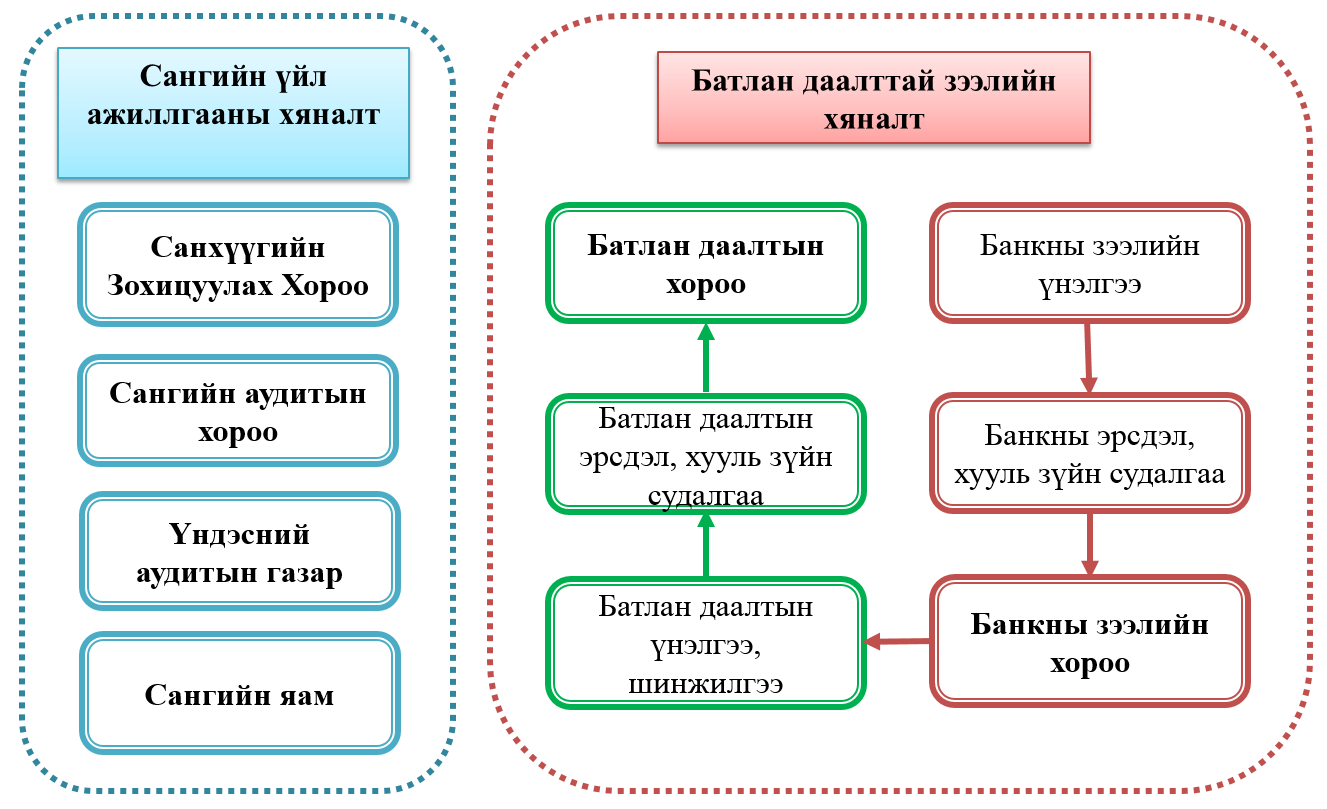 Хамтын ажиллагааГадаадСан нь 2017 оны байдлаар Зээлийн дэмжлэг үзүүлэгч дараах байгууллагуудтай Санамж бичиг байгуулан хамтран ажиллаж байна Азийн хөгжлийн банк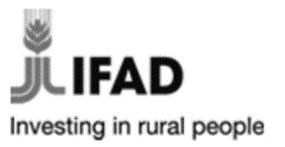 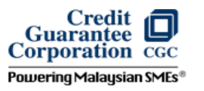 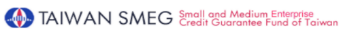 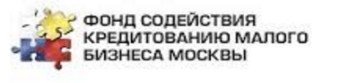 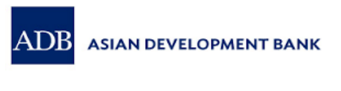 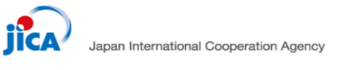 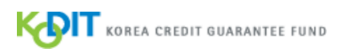 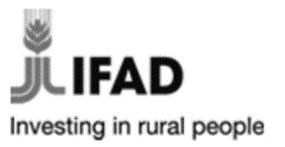 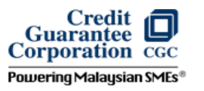 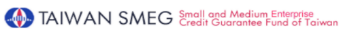 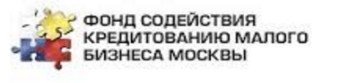 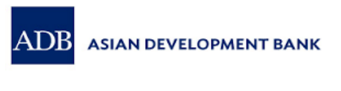 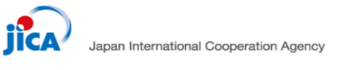 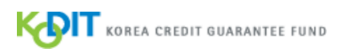 Солонгосын Зээлийн батлан даалтын санТайваны Зээлийн батлан даалтын санМалайзын Зээлийн батлан даалтын корпорациЖАЙКА – Японы Олон улсын Хамтын Ажиллагааны БайгууллагаХААХОУС – Хөдөө Аж Ахуйг Хөгжүүлэх Олон Улсын Сан Москвагийн Зээлийн батлан даалтын санДотоод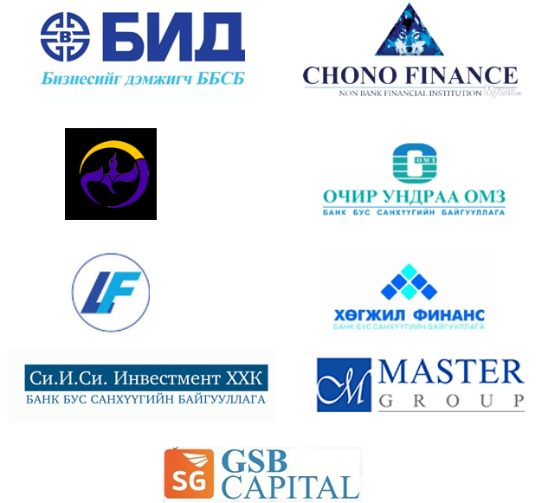 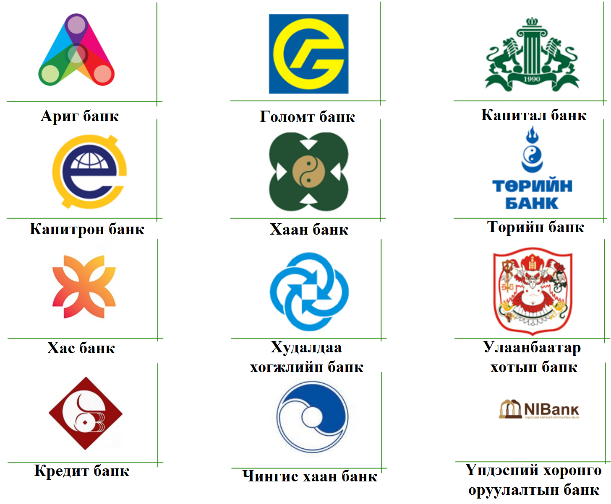 Ажлын байр/Огноо20132014201520162017НийтХадгалагдсан506190879766512745150Шинээр нэмэгдсэн2128782861634712010